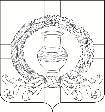 СОВЕТ НАРОДНЫХ ДЕПУТАТОВКАРАЧУНСКОГО СЕЛЬСКОГО ПОСЕЛЕНИЯРАМОНСКОГО МУНИЦИПАЛЬНОГО РАЙОНАВОРОНЕЖСКОЙ ОБЛАСТИР Е Ш Е Н И Е от 24.04.2020 № 213с. КарачунО внесении изменений в решение Совета народных депутатов Карачунского сельского поселения Рамонского муниципального района Воронежской области от 27.05.2016 № 48 «Об утверждении Положения о порядке формирования, ведения и обязательного опубликования Перечня муниципального имущества, свободного от прав третьих лиц, подлежащего предоставлению во владение и (или) пользование на долгосрочной основе субъектам малого и среднего предпринимательства и организациям, образующим инфраструктуру поддержки субъектов малого и среднего предпринимательства, а также порядке и условиях предоставления в аренду включенного в данный перечень имущества»В соответствии с Федеральными законами от 24.07.2007 № 209-ФЗ «О развитии малого и среднего предпринимательства в Российской Федерации», от 22.07.2008 № 159 - ФЗ «Об особенностях отчуждения недвижимого имущества, находящегося в государственной собственности и арендуемого субъектами малого и среднего предпринимательства и о внесении изменений в отдельные законодательные акты Российской Федерации», от 06.10.2003 № 131-ФЗ «Об общих принципах организации местного самоуправления в Российской Федерации», Уставом Карачунского сельского поселения Рамонского муниципального района Воронежской области и в целях приведения нормативного правового акта Карачунского сельского поселения Рамонского муниципального района Воронежской области в соответствие с действующем законодательством, Совет народных депутатов Карачунского сельского поселения Рамонского муниципального района Воронежской области решил:1. Внести следующие изменения в решение Совета народных депутатов Карачунского сельского поселения Рамонского муниципального района Воронежской области от 27.05.2016 № 48 «Об утверждении Положения о порядке формирования, ведения и обязательного опубликования Перечня муниципального имущества, свободного от прав третьих лиц, подлежащего предоставлению во владение и (или) пользование на долгосрочной основе субъектам малого и среднего предпринимательства и организациям, образующим инфраструктуру поддержки субъектов малого и среднего предпринимательства, а также порядке и условиях предоставления в аренду включенного в данный перечень имущества» (далее – решение):1.1. В наименовании решения и пункте 1 решения после слов «свободного от прав третьих лиц» дополнить словами «(за исключением права хозяйственного ведения, права оперативного управления, а также имущественных прав субъектов малого и среднего предпринимательства)».1.2. Приложение к решению «Положение о порядке формирования, ведения и обязательного опубликования Перечня муниципального имущества, свободного от прав третьих лиц, подлежащего предоставлению во владение и (или) пользование на долгосрочной основе субъектам малого и среднего предпринимательства и организациям, образующим инфраструктуру поддержки субъектов малого и среднего предпринимательства, а также порядке и условиях предоставления в аренду включенного в данный перечень имущества» изложить в новой редакции согласно приложению.2. Обнародовать настоящее решение в соответствии с Уставом Карачунского сельского поселения Рамонского муниципального района Воронежской области.3. Контроль исполнения настоящего решения оставляю за собой.Приложениек решению Совета народных депутатов Карачунского сельского поселения Рамонского муниципального района Воронежской областиот 24.04.2020 № 213(новая редакция)«ПОЛОЖЕНИЕо порядке формирования, ведения и обязательного опубликования Перечня муниципального имущества, свободного от прав третьих лиц (за исключением права хозяйственного ведения, права оперативного управления, а также имущественных прав субъектов малого и среднего предпринимательства), подлежащего предоставлению во владение и (или) пользование на долгосрочной основе субъектам малого и среднего предпринимательства и организациям, образующим инфраструктуру поддержки субъектов малого и среднего предпринимательства, а также порядке и условиях предоставления в аренду включенного в данный перечень имущества1. Общие положения1.1. Настоящее Положение устанавливает порядок формирования, ведения и обязательного опубликования перечня муниципального имущества, свободного от прав третьих лиц (за исключением права хозяйственного ведения, права оперативного управления, а также имущественных прав субъектов малого и среднего предпринимательства), предназначенного для имущественной поддержки субъектов малого и среднего предпринимательства и организаций, образующих инфраструктуру поддержки субъектов малого и среднего предпринимательства (далее - Перечень), а также порядок и условия  предоставления в аренду включенного в Перечень имущества на территории Карачунского сельского поселения Рамонского муниципального района Воронежской области.1.2. Муниципальное имущество, включенное в Перечень:1) подлежит передаче во владение и (или) в пользование исключительно субъектам малого и среднего предпринимательства и организациям, образующим инфраструктуру поддержки субъектов малого и среднего предпринимательства, для использования по целевому назначению, отраженному в договорах;2) должно быть свободным от прав третьих лиц (за исключением права хозяйственного ведения, права оперативного управления, а также имущественных прав субъектов малого и среднего предпринимательства).1.3. Муниципальное имущество, включенное в Перечень, не подлежит отчуждению в частную собственность, в том числе в собственность субъектов малого и среднего предпринимательства и организаций, образующих инфраструктуру поддержки субъектов малого и среднего предпринимательства, арендующих это имущество, за исключением случая, предусмотренного частью 2.1 статьи 9 Федерального закона от 22.07.2008 № 159-ФЗ «Об особенностях отчуждения недвижимого имущества, находящегося в государственной собственности субъектов Российской Федерации или в муниципальной собственности и арендуемого субъектами малого и среднего предпринимательства, и о внесении изменений в отдельные законодательные акты Российской Федерации». Права пользования имуществом, включенным в Перечень, не могут быть переуступлены, переданы в залог, внесены в уставный капитал любых других субъектов хозяйственной деятельности.Также указанное имущество не может быть передано в субаренду, за исключением предоставления такого имущества в субаренду субъектам малого и среднего предпринимательства организациями, образующими инфраструктуру поддержки субъектов малого и среднего предпринимательства, и в случае если в субаренду передается имущество, предусмотренное пунктом 14 части 1 статьи 17.1 Федерального закона от 26.07.2006 № 135-ФЗ «О защите конкуренции».2. Порядок формирования и ведения Перечня2.1. Формирование и ведение Перечня осуществляется администрацией Карачунского сельского поселения Рамонского муниципального района Воронежской области. Утверждение Перечня, включение (исключение) из него объектов муниципального имущества происходит на основании постановления администрации Карачунского сельского поселения Рамонского муниципального района Воронежской области.2.2. Перечень имущества формируется и ведется в виде информационной базы данных в электронном виде и на бумажном носителе, по форме в соответствии с приложением к настоящему Положению.В Перечень имущества включаются объекты, свободные от прав третьих лиц (за исключением права хозяйственного ведения, права оперативного управления, а также имущественных прав субъектов малого и среднего предпринимательства),  указанные в части 1 статьи 18 Федерального закона от 24.07.2007 № 209 – ФЗ «О развитии малого и среднего предпринимательства в Российской Федерации», которые находятся в собственности Карачунского сельского поселения Рамонского муниципального района Воронежской области, муниципальных унитарных предприятий и муниципальных учреждений Карачунского сельского поселения Рамонского муниципального района Воронежской области.Также в перечень может быть включено муниципальное имущество, закрепленное на праве хозяйственного ведения или оперативного управления за муниципальными унитарными предприятиями, на праве оперативного управления за муниципальными учреждениями, по предложению указанных предприятий или учреждений и с согласия администрации Карачунского сельского поселения Рамонского муниципального района Воронежской области.Сведения, содержащиеся в Перечне, являются открытыми и общедоступными.2.3. Ведение Перечня имущества осуществляется в соответствии со следующими принципами:- непрерывность внесения в Перечень имущества изменяющихся сведений об объектах;- открытость сведений, содержащихся в Перечне имущества;- сопоставимость и совместимость сведений, содержащихся в Перечне имущества, со сведениями, содержащимися в иных информационных ресурсах.2.4. Ежегодно, до 1 ноября текущего года, Перечень подлежит уточнению в случае необходимости исключения объектов, либо включения новых объектов, изменении сведений об объектах имущества содержащегося в Перечне. Объекты могут быть исключены из Перечня в случаях:- невостребованности объектов для указанных в настоящем Положении целей;-  прекращения права муниципальной собственности на объект;- необходимости использования имущества для муниципальных или государственных нужд.2.5. Администрация Карачунского сельского поселения Рамонского муниципального района Воронежской области в течение десяти дней с даты принятия постановления об утверждения Перечня имущества или внесения в него изменений обеспечивает опубликование Перечня путем размещения на официальном сайте администрации Карачунского сельского поселения Рамонского муниципального района Воронежской области в информационно-телекоммуникационной сети «Интернет».2.6. Администрация Карачунского сельского поселения Рамонского муниципального района Воронежской области обеспечивает своевременность, достоверность и полноту предоставления в АО «Корпорация «МСП» сведений об объектах, включенных в Перечень.3. Порядок и условия предоставления имущества в аренду3.1. Предоставление в аренду субъектам малого и среднего предпринимательства муниципального имущества, включенного в Перечень, осуществляется посредством проведения торгов (конкурсов, аукционов), а также в ином порядке, предусмотренном действующим законодательством. Юридические и физические лица, не относящиеся к категории субъектов малого и среднего предпринимательства, к участию в торгах не допускаются. Проведение торгов на право заключения долгосрочного договора аренды муниципального имущества, включенного в Перечень, осуществляется в соответствии с Федеральным законом от 26.07.2006 № 135 – ФЗ «О защите конкуренции», Федеральным законом от 22.07.2008 № 159 - ФЗ «Об особенностях отчуждения недвижимого имущества, находящегося в государственной собственности субъектов Российской Федерации или в муниципальной собственности и арендуемого субъектами малого и среднего предпринимательства, и о внесении изменений в отдельные законодательные акты Российской Федерации» и Приказом Федеральной антимонопольной службы от 10.02.2010 № 67 «О порядке проведения конкурсов или аукционов на право заключения договоров аренды, договоров безвозмездного пользования, договоров доверительного управления имуществом, иных договоров, предусматривающих переход прав владения и (или) пользования в отношении государственного или муниципального имущества, и перечне видов имущества, в отношении которого заключение указанных договоров может осуществляться путем проведения торгов в форме конкурса».3.2. Имущество, включенное в Перечень, предоставляется во владение и (или) пользование субъектам малого и среднего предпринимательства и организациям, образующим инфраструктуру поддержки малого и среднего предпринимательства, на срок не менее 5 лет.Условия предоставления муниципального имущества в аренду публикуются в информационном сообщении о проведении торгов на право заключения договора аренды муниципального имущества.3.3. Размер арендной платы за пользование муниципальным имуществом субъектами малого и среднего предпринимательства и организациями, образующими инфраструктуру поддержки малого и среднего предпринимательства, устанавливается по результатам торгов. Первоначальная цена объекта определяется на основании отчета об оценке рыночной стоимости арендной платы, составленного в соответствии с законодательством Российской Федерации об оценочной деятельности.3.4. Оформление, подписание, государственная регистрация, а также расторжение договора аренды осуществляются в соответствии с действующим законодательством.Приложениек Положению о порядке формирования, ведения и обязательного опубликования Перечня муниципального имущества, свободного от прав третьих лиц, подлежащего предоставлению во владение и (или) пользование на долгосрочной основе субъектам малого и среднего предпринимательства и организациям, образующим инфраструктуру поддержки субъектов малого и среднего предпринимательства, а также порядке и условиях предоставления в аренду включенного в данный перечень имуществаПЕРЕЧЕНЬмуниципального имущества Карачунского сельского поселения Рамонского муниципального района Воронежской области, свободного от прав третьих лиц (за исключением права хозяйственного ведения, права оперативного управления, а также имущественных прав субъектов малого и среднего предпринимательства), подлежащего предоставлению во владение и (или) пользование на долгосрочной основе субъектам малого и среднего предпринимательства и организациям, образующим инфраструктуру поддержки субъектов малого и среднего предпринимательства»Главасельского поселенияВ.А. Щербаков№ п/пНаименование муниципального имуществаАдрес объекта муниципального имуществаПлощадь,кв.м.БалансодержательСведения об обремененииНазначение использования объекта при сдаче в арендуОтметка о внесении в ПереченьОтметка о внесении в ПереченьОтметка об исключении из перечняОтметка об исключении из перечня№ п/пНаименование муниципального имуществаАдрес объекта муниципального имуществаПлощадь,кв.м.БалансодержательСведения об обремененииНазначение использования объекта при сдаче в арендуДатаОснованиеДатаОснование1234567891011